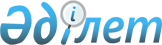 Об утверждении видов субсидируемых гербицидов и норм субсидий на 1 литр (килограмм) гербицидов, приобретенных у поставщиков гербицидов и видов субсидируемых биоагентов (энтомофагов) и биопрепаратов и норм субсидий на 1 грамм (штук) биоагентов (энтомофагов) и биопрепаратов, приобретенных у поставщиков биоагентов (энтомофагов) и биопрепаратов
					
			Утративший силу
			
			
		
					Постановление акимата Южно-Казахстанской области от 6 августа 2015 года № 235. Зарегистрировано Департаментом юстиции Южно-Казахстанской области 19 августа 2015 года № 3319. Утратило силу постановлением акимата Южно-Казахстанской области от 26 июля 2016 года № 215      Сноска. Утратило силу постановлением акимата Южно-Казахстанской области от 26.07.2016 № 215 (вводится в действие по истечении десяти календарных дней после дня его первого официального опубликования).

      В соответствии с  пунктом 2 статьи 27 Закона Республики Казахстан от 23 января 2001 года "О местном государственном управлении и самоуправлении в Республике Казахстан" и  приказом Министра сельского хозяйства Республики Казахстан от 6 апреля 2015 года № 4-4/306 "Об утверждении Правил субсидирования стоимости гербицидов, биоагентов (энтомофагов) и биопрепаратов, предназначенных для обработки сельскохозяйственных культур в целях защиты растений", акимат Южно-Казахстанской области ПОСТАНОВЛЯЕТ:

      1. Утвердить:

      1) виды субсидируемых гербицидов и нормы субсидий на 1 литр (килограмм) гербицидов, приобретенных у поставщиков гербицидов согласно приложению 1 к настоящему постановлению;

      2) виды субсидируемых биоагентов (энтомофагов) и биопрепаратов и нормы субсидий на 1 грамм (штук) биоагентов (энтомофагов) и биопрепаратов, приобретенных у поставщиков биоагентов (энтомофагов) и биопрепаратов согласно  приложению 2 к настоящему постановлению.

      2. Государственному учреждению "Аппарат Акима Южно-Казахстанской области" в порядке, установленном законодательными актами Республики Казахстан, обеспечить:

      1) направление настоящего постановления на официальное опубликование в периодических печатных изданиях, распространяемых на территории Южно-Казахстанской области и информационно-правовой системе "Әділет";

      2) размещение настоящего постановления на интернет-ресурсе акимата Южно-Казахстанской области.

      3. Признать утратившим силу  постановление акимата Южно-Казахстанской области от 16 сентября 2014 года № 296 "Об установлении видов субсидируемых гербицидов и нормы субсидий на 1 литр (килограмм) гербицидов, приобретенных у поставщиков гербицидов и видов субсидируемых биоагентов (энтомофагов) и биопрепаратов и нормы субсидий на 1 грамм (штук) биоагентов (энтомофагов) и биопрепаратов, приобретенных у поставщиков биоагентов (энтомофагов) и биопрепаратов" (зарегистрировано в Реестре государственной регистрации нормативных правовых актов за № 2811, опубликовано 30 сентября 2014 года в газете "Южный Казахстан").

      4. Настоящее постановление вводится в действие по истечении десяти календарных дней после дня его первого официального опубликования.

      5. Контроль за исполнением настоящего постановления возложить на заместителя акима области Туякбаева С.К.



      "СОГЛАСОВАНО":

      Министр сельского хозяйства

      Республики Казахстан

      _________ Мамытбеков А.

      05.08.2015 года

      Оспанов Б.

      Жилкишиев Б.

      Айтаханов Е. 

      Каныбеков С.

      Туякбаев С. 

      Садыр Е. 

      Абдуллаев А.

      Исаева Р. 

 Виды субсидируемых гербицидов и нормы субсидий на 1 литр (килограмм) гербицидов, приобретенных у поставщиков гербицидов Виды субсидируемых биоагентов (энтомофагов) и биопрепаратов и нормы субсидий на 1 грамм (штук) биоагентов (энтомофагов) и биопрепаратов, приобретенных у поставщиков биоагентов (энтомофагов) и биопрепаратов
					© 2012. РГП на ПХВ «Институт законодательства и правовой информации Республики Казахстан» Министерства юстиции Республики Казахстан
				
      Аким области

А.Мырзахметов
Приложение 1
к постановлению акимата
Южно-Казахстанской области
от 6 августа 2015 года
№ 235№ п/п

Виды субсидируемых гербицидов

Единица измерения

Процент удешевления стоимости одной единицы

Процент удешевления стоимости одной единицы

Нормы субсидий на 1 литр (килограмм) гербицидов, приобретенных у поставщиков гербицидов, тенге

Нормы субсидий на 1 литр (килограмм) гербицидов, приобретенных у поставщиков гербицидов, тенге

Нормы субсидий на 1 литр (килограмм) гербицидов, приобретенных у поставщиков гербицидов, тенге

№ п/п

Виды субсидируемых гербицидов

Единица измерения

Отечественного производства

Иностранного производства

Отечественного производства

Иностранного производства

Иностранного производства

1

Спрут Экстра, водный раствор (глифосат, 540 г/л)

литр 

48

-

1159,2

1159,2

-

2

Фенизан, водный раствор

(дикамба к-ты, 360 г/л + хлорсульфурон к-ты, 22, 2 г/л)

литр 

48

-

2484

2484

-

3

Зенит, концентрат коллоидного раствора (2-этилгексиловый эфир 2,4-Д кислоты, 950 г/л)

литр 

48

-

1159,2

1159,2

-

4

Овсюген экстра, концентрат эмульсии (феноксапроп-п-этил, 140 г/л + фенклоразол-этил (антидот), 35 г/л) 

литр 

48

-

2704,8

2704,8

-

5

Овсюген Супер, концентрат эмульсии (феноксапроп-п-этил, 140 г/л + клохинтоцет-мексил (антидот), 47 г/л)

литр 

48

-

3312

3312

-

6

Примадонна, суспензионная эмульсия (200 г/л 2,4 Д кислоты в виде сложного 2-этилгексилового эфира + 3,7 г/л флорасулама)

литр 

48

-

1380

1380

-

7

Хилер, масляный концентрат эмульсии (хизалофоп-п-тефурил, 40 г/л)

литр 

48

-

2428,8

2428,8

-

8

Лорнет, водный раствор (клопиралид, 300 г/л)

литр 

48

-

3864

3864

-

9

Авецид супер,12% концентрат эмульсии (феноксапроп-п-этил, 120 г/л + фенклоразол-этил (антидот) 60 г/л)

литр 

48

-

1620

1620

-

10

Акцент прима, 96% концентрат эмульсии (метолахлор, 960 г/л)

литр 

48

-

1440

1440

-

11

Буран, 36% водный раствор (глифосат, 360 г/л)

литр 

48

-

576

576

-

12

Готрил, 24% концентрат эмульсии (оксифлуорфен, 240 г/л)

литр

48

28

2100

2100

1225

13

Диамин, 72% водный раствор (2,4-Д диметиламинная соль) 

литр

48

28

480

480

280

14

Дуэт, 45% концентрат эмульсии (бромоксинил, 225 г/л + 2,4-Д, 225 г/л)

литр

48

-

840

840

-

15

Гроза, 60% концентрат эмульсии (2-этилгексиловый эфир 2, 4 дихлорфеноксиуксусной кислоты 600 г/л)

литр 

48

28

780

780

455

16

Родар, 60% смачивающийся порошок (метсульфурон-метил, 600 г/кг)

килограмм

48

-

8400

8400

-

17

Старт, 35% концентрат эмульсии (пендиметалин, 350 г/л)

литр

48

-

780

780

-

18

Ореол, 12% концентрат эмульсии (феноксапрон-п-этил, 120 г/л)

литр

48

-

1320

1320

-

19

Жойкын, водный раствор (глифосат, 360 г/л)

литр

48

-

576

576

-

20

Жойкын Дара, 75% водно-диспергируемые гранулы (глифосат, 747 г/кг)

килограмм

48

-

1104

1104

-

21

Эскадрон 70, концентрат эмульсии (2,4-Д кислота в виде 2-этилгексилового эфира, 850 г/л)

литр

48

-

720

720

-

22

Рысь Супер, 10% концентрат эмульсии (феноксапроп-п-этил, 100 г/л + фенклоразол-этил (антидот), 50 г/л)

литр

48

-

1632

1632

-

23

Рамон Супер, концентрат эмульсии (галоксифоп-Р-метил 104 г/л)

литр

48

-

1776

1776

-

24

Баргузин, 70% водно-диспергируемые гранулы (метрибузин, 700 г/кг)

килограмм

48

-

3504

3504

-

25

Тапир, 10% водный концентрат (имазетапир, 100 г/л) 

литр

48

-

1680

1680

-

26

Вулкан 60%, водно-диспергируемые гранулы (метсульфурон-метил 600 г/кг) 

килограмм

48

-

9600

9600

-

27

Питон гранд, водно-диспергируемые гранулы (клопиралид 750 г/кг)

килограмм

48

-

8880

8880

-

28

Валсамин, 72% водный раствор (2,4-Д диметиламинная соль, 720 г/л)

литр

48

-

528

528

-

29

Валсаглиф водный раствор (глифосат, 360 г/л)

литр

48

-

600

600

-

30

Раундап Экстра, 54% водный раствор (глифосат, 540 г/л)

литр

48

28

994,1

994,1

542,4

31

Беллисимо, эмульсия масляно-водная (феноксапрон-п-этил 140 г/л + клоквинтоцет-мексил, 50 г/л)

литр

48

-

2179,7

2179,7

-

32

Прогресс, концентрат эмульсии (2-этилгексиловый эфир 2,4-Д кислоты, 905 г/л)

литр

48

28

884,6

884,6

487,2

33

Импульс, концентрат эмульсии (галаксифоп-п-метил 108 г/л)

литр

48

28

2170,6

2170,6

1237,0

34

Скаут, эмульсия масляно-водная (феноксапроп-п-этил 140 г/л + клодинафоп-пропаргил 90 г/л + клоквинтоцет-мексил 72 г/л)

литр

48

28

3693,6

3693,6

2101,1

35

Леггеро, эмульсия масляно-водная (клодинафоп-пропаргил 240 г/л + клоквинтоцет-мексил 60 г/л)

литр

48

-

3830,4

3830,4

-

36

Балерина, суспензионная эмульсия (2,4-Д кислоты в виде сложного 2-этилгексилового эфира, 410 г/л + флорасулам, 7, 4 г/л)

литр

48

28

1646,4

1646,4

960,4

37

Галлантный, 75% сухая текучая суспензия (трибенурон-метил, 750 г/кг)

килограмм

48

-

15360

15360

-

38

Хазна, 60% водно-диспергируемые гранулы (метсульфурон-метил, 600 г/кг) 

килограмм

48

28

10320

10320

5198,2

39

Дезормон эфир, 72% концентрат эмульсии (2-этилгексиловый эфир 2, 4 дихлорфеноксиуксусной кислоты)

литр

48

-

727,2

727,2

-

40

Диален Супер, 480 водный раствор (диметиламин тұзы 2,4-Д, 357 г/л + дикамбалар, 124 г/л) 

литр

48

-

950,2

950,2

-

41

Эфир Экстра 905 концентрат эмульсии (2,4 Д кислота в виде 2-этилгексилового эфира, 905 г/л)

литр

48

-

861,4

861,4

-

42

Эстетик профи, водный раствор (2,4-Д кислота в виде 2-этилгексилового эфира, 850 г/л)

литр

48

-

727,2

727,2

-

43

Барс супер, 10% концентрат эмульсии (феноксапроп-п-этил, 100 г/л + мефенпир-диэтил (антидот), 27 г/л)

литр

48

-

1644

1644

-

44

Грами Супер, концентрат эмульсии (феноксапроп-п-этил, 100 г/л + антидот, 27 г/л)

литр

48

-

1367,5

1367,5

-

45

Ластик топ, микрокапсулированная эмульсия (феноксапроп-П-этил, 90 г/л + клодинафоп-пропаргил, 60 г/л + клоквинтосет-мексил, 40г/л)

литр

48

28

3216

3216

1876

46

Топик 080, концентрат эмульсии (клодинафоп-пропаргил, 80 г/л+антидот, 20 г/л) 

литр

48

28

2048,4

2048,4

1194,9

47

Терра, 4% концентрат эмульсии (хизалофоп-П-тефурил, 40 г/л)

литр

48

-

1104

1104

-

48

Пантера, 4% концентрат эмульсии (хизалофоп-п-тефурил, 40 г/л)

литр

48

28

1440

1440

840

49

Миура концентрат эмульсии (хизалофоп-п-этил, 125 г/л)

литр

48

28

2159

2159

1222,8

50

Смерч, водный раствор (глифосат 540 г/л)

литр

48

-

843,6

843,6

-

51

Торнадо 500, водный раствор (глифосат, 500 г/л)

литр

48

28

843,6

843,6

492,1

52

Ураган Форте 500, водный раствор (глифосат в виде калийной соли, 500 г/л)

литр

48

-

912

912

-

53

Клиник, 36% водный раствор (глифосат, 360 г/л)

литр

48

-

640,8

640,8

-

54

Стоп, 33% концентрат эмульсии (пендиметалин, 330 г/л)

литр

48

-

869,3

869,3

-

55

Ластик экстра концентрат эмульсии (феноксапроп-п-этил 70 г/л + клоквинтосет-мексил (антидот) 40 г/л)

литр

48

28

1555,2

1555,2

907,2

56

Валпанида, 33% концентрат эмульсии (пендиметалин, 330 г/л)

литр

-

28

-

-

420

57

Сопик 080, концентрат эмульсии (клодинафоп- пропаргил, 80 г/л + клоквинтоцент-мексил (антидот), 20 г/л)

литр

-

28

-

-

868

58

Зингер, смачивающийся порошок (метсульфурон-метил, 600 г/кг) 

килограмм

-

28

-

-

9338

59

Гранат, водно-диспергируемые гранулы (трибенурон-метил, 750 г/кг)

килограмм

-

28

-

-

16100

60

Зонтран, концентратты коллоидты ертінді (метрибузин 250 г/л)

литр

-

28

-

-

1307,3

61

Форвард, масляный концентрат эмульсии (хизалофоп-п-этил, 60 г/л)

литр

-

28

-

-

991,8

62

Кассиус, водорастворимый порошок (римсульфурон, 250 г/кг)

килограмм

-

28

-

-

32200

63

Бетарен Супер МД, масляный концентрат эмульсии (этофумезат, 126 + фенмедифам, 63 + десмедифам, 21 г/л)

литр

-

28

-

-

1449

64

Эстамп, концентрат эмульсии (пендиметалин, 330 г/л)

литр

-

28

-

-

644

65

Сафари масляная дисперсия (хизалофоп-п-этил, 50 г/л + имазамокс, 38 г/л)

литр

-

28

-

-

3220

66

Хит, водный раствор (глифосат кислоты 540 г/л)

литр

-

28

-

-

462,8

67

Терекс, водный раствор (глифосат кислоты 540 г/л)

литр

-

28

-

-

462,8

68

Активо, водно-диспергируемые гранулы (трибенурон-метил, 375 г/кг + тифенсульфурон-метил, 375 г/кг)

килограмм

-

28

-

-

19152

69

Эдванс, водно-диспергируемые гранулы (метсульфурон-метил, 391 г/кг + трибенурон-метил, 261 г/кг)

килограмм

-

28

-

-

15428

70

Спирит, водно-диспергируемые гранулы (клопиралид 750 г/кг)

килограмм

-

28

-

-

6224,4

71

Монитор, водно-диспергируемые гранулы (метсульфурон-метил 600 г/кг) 

килограмм

-

28

-

-

6756,4

72

Селект, концентрат эмульсии (клетодим, 120 г/л)

литр

-

28

-

-

1170,4

73

Фокстрот, водная эмульсия (феноксапроп-п-этил, 69 г/л + клоквинтоцет-мексил (антидот), 34, 5 г/л)

литр

-

28

-

-

951,7

74

Азимекс, водно-диспергируемые гранулы (азимсульфурон, 500 г/кг)

килограмм

-

28

-

-

72800

75

Дезормон, 72% водный концентрат (диметиламинная соль 2.4-Д)

литр

-

28

-

-

364,4

76

2М-4Х 750, 75% водорастворимый концентрат (диметиламинная соль МСРА)

литр

-

28

-

-

531,9

77

Секатор турбо, масляная дисперсия (иодосульфурон-метил-натрия, 25 г/л + амидосульфурон, 100 г/л + мефенпир-диэтил (антидот) 250 г/кг)

литр

-

28

-

-

3743,6

78

Гранстар про, водно-диспергируемые гранулы (трибенурон-метил, 750 г/кг)

килограмм

-

28

-

-

18130

79

Горгон, водорастворимый концентрат (пиклорам, 150 г/л + МЦПА к-ты, 350 г/л)

литр

-

28

-

-

1344

80

Ланс, водный раствор (аминопиралид, 240 г/л)

литр

-

28

-

-

4881,2

81

Дианат, 48% водный раствор (дикамба, 480 г/л)

литр

-

28

-

-

797,7

82

Гезагард 500, суспензионный концентрат (прометрин, 500 г/л)

литр

-

28

-

-

595,7

83

Зенкор Ультра концентрат суспензии (метрибузин, 600 г/л)

литр

-

28

-

-

2199,4

84

Майстер Пауэер масляная дисперсия (форамсульфурон 31,5 г/л + иодсульфурон – метил – натрия, 1 г/л + тиенкарбазон – метил 10 г/л + ципросульфид (антидот) 15 г/л)

литр

-

28

-

-

2093,6

85

Дуал Голд 960, концентрат эмульсии (С-метолахлор 960 г/л)

литр

-

28

-

-

1190

86

Фабиан, водно-диспергируемые гранулы (имазетапир, 450 г/кг + хлоримурон-этил, 150 г/кг)

килограмм

-

28

-

-

9765

87

Лазурит супер, концентрат наноэмульсии (метрибузин, 270 г/л)

литр

-

28

-

-

1942,4

88

Евро-лайтнинг, 4, 8% водорастворимый концентрат (имазамокс, 33 г/л + имазапир, 15 г/л)

литр

-

28

-

-

2270,8

89

Экспресс, водно-диспергируемые гранулы (трибенурон-метил, 750 г/кг)

килограмм

-

28

-

-

18781

90

Пума супер, 7,5% эмульсия масляно-водная (феноксапроп-п-этил, 69 г/л + мефенпир-диэтил (антидот), 75 г/л)

литр

-

28

-

-

880,6

91

Фюзилад Форте 150, концентрат эмульсии (флуазифон-п-бутил, 150 г/л)

литр

-

28

-

-

1114,1

92

Зеллек Супер концентрат эмульсии (галоксифоп - Р - метил 108 г/л)

литр

-

28

-

-

1449,6

93

Фуроре ультра, эмульсия масляно-водная (феноксапроп-п-этил, 110 г/л)

литр

-

28

-

-

1372

94

Сальса, смачивающийся порошок (этаметсульфурон-метил, 750 г/кг)

килограмм

-

28

-

-

66073

95

Арамо, 4,5% концентрат эмульсии (тепралоксидим, 45 г/л)

литр

-

28

-

-

973,6

96

Самурай, водный раствор (клопиралид, 300 г/л)

литр

-

28

-

-

4130

97

Бицепс гарант, концентрат эмульсии (этофумезат, 110 г/л + десмедифам, 70 г/л + фенмедифам, 90 г/л)

килограмм

-

28

-

-

1316

98

Деметра, концентрат эмульсии (флуроксипир, 350 г/л)

литр

-

28

-

-

1482,6

99

Эверест, 70% водно-диспергируемые гранулы (флукарбазон, 700 г/кг)

килограмм

-

28

-

-

15960

100

Старане Премиум 330, концентрат эмульсии (флуроксипир, 333 г/л)

литр

-

28

-

-

1761,2

101

Гоал 2Е, концентрат эмульсии (оксифлуорфен, 240 г/л)

литр

-

28

-

-

1813

102

Магнум водно-диспергируемые гранулы (метсульфурон-метил 600 г/кг)

килограмм

-

28

-

-

10360

103

Тачдаун 500, водный раствор (глифосат, 500 г/л (калийная соль)

литр

-

28

-

-

621,6

104

Торнадо, водный раствор (глифосат, 360 г/л)

литр

-

28

-

-

518

105

Видмастер 480, водный раствор (дикамба, 124 г/л + 2.4 Д, 357 г/л)

литр

-

28

-

-

621,6

106

Финес Лайт водно-диспергируемые гранулы (хлорсульфурон, 333,75 г/кг + металсульфурон-метил, 333 г/л) 

килограмм

-

28

-

-

13471,6

107

Дублон Голд водно-диспергируемые гранулы (600 г/л никосульфурон, + 150 г/л тифенсульфурон-метил)

килограмм

-

28

-

-

29015,8

108

Зерномакс концентрат эмульсии (2,4-Д кислота в виде 2- этилгексилового эфира 2,4-Д, 500 г/л)

литр

-

28

-

-

560

109

Лазурит смачивающийся порошок (метрибузин, 700 г/кг) 

килограмм

-

28

-

-

2688

110

Ластик 100, эмульсия масляно-водная (феноксапроп-п-этил, 100 г/л + клоквинтосет-мексил, (антидот), 20 г/л)

-

28

-

-

1176

111

Магнум Супер водно-диспергируемые гранулы (метсульфурон-метил, 300 г/кг + трибенурон-метил, 450 г/кг)

литр

-

28

-

-

12320

112

Хакер водно-диспергируемые гранулы (клопиралид, 750 г/кг)

килограмм

-

28

-

-

8400,0

113

Эскудо водно-диспергируемые гранулы (римсульфурон, 500 г/кг)

килограмм

-

28

-

-

72744

114

Сонраунд, 48% водный раствор (глифосат, 360 г/л) 

литр

-

28

-

-

415,8

115

Тердок, 8% концентрат эмульсии (клодинафоп-пропаргил, 80 г/л + клоквинтоцет-мексил (антидот), 20 г/л,

литр

-

28

-

-

1143,5

116

Хармони, 75% сухая текучая суспензия (тифенсульфурон-метил, 750 г/кг)

килограмм

-

28

-

-

25991

117

Ларен, 60% смачивающийся порошок (метсульфуронметил, 600 г/кг)

литр

-

28

-

-

11176,2

118

Гранстар,75% сухая текучая суспензия (трибенурон-метил, 750 г/кг)

килограмм

-

28

-

-

18713,5

119

Фокстрот экстра, 13,5 % концентрат эмульсии (феноксапроп-п-этил, 90 г/л + клодинафоп-пропаргил, 45 г/л + клохвинтоцет-мексил (антидот), 34, 5 г/л)

литр

-

28

-

-

1819,4

120

Титус, 25% сухая текучая суспензия (римсульфурон, 250 г/кг)

килограмм

-

28

-

-

38986,6

121

Эллай Лайт, водно-диспергируемые гранулы (метсульфурон-метил, 391 г/кг + трибенурон-метил, 261 г/кг)

килограмм

-

28

-

-

19597,2

122

Боливер, 50% водно-диспергируемые гранулы (азимсульфурон, 500 г/кг)

литр

-

28

-

-

77141,4

123

Авестар, 10% концентрат эмульсии (феноксапроп-п-этил, 100 г/л + фенклоразол-этил (антидот), 50 г/л)

литр

-

28

-

-

1169,6

124

Базагран, 48% водный раствор (бентазон, 480 г/л)

литр

-

28

-

-

634,2

125

Эстет 905, концентрат эмульсии (2,4-Д кислота в виде 2-этилгексилового эфира, 905 г/л)

литр

-

28

-

-

493,9

126

Москит, водно-диспергируемые гранулы (трибенурон-метил, 750 г/кг)

килограмм

-

28

-

-

17673,9

127

Канонир Дуо, сухая текучая суспензия (тифенсульфурон-метил 680 г/кг + метсульфурон-метил 70 г/кг)

литр

-

28

-

-

13515,3

128

Меццо, 60% водно-диспергируемые гранулы (метсульфурон-метил, 600 г/кг)

литр

-

28

-

-

8317,1

129

Ессенсекор, 70% водно-диспергируемые гранулы (метрибузин, 700 г/кг)

литр

-

28

-

-

1923,3

130

Бутизан 400 КС, 40% концентрат суспензии (метазахлор, 400 г/л)

литр

-

28

-

-

779,8

131

Рестрикт, водно-диспергируемые гранулы

(тифенсульфурон-метил, 545 г/кг + метсульфурон-метила, 164 г/кг)

килограмм

-

28

-

-

18557,6

132

Нопасаран, 40% концентрат суспензии (метазахлор, 375 г/л + имазамокс, 25 г/л)

литр

-

28

-

-

2027,2

133

Стомп, 33% концентрат эмульсии (пендиметалин, 330 г/л)

литр

-

28

-

-

426,2

134

Банвел 480, водный раствор (дикамба, 480 г/л)

литр

-

28

-

-

777

135

Линтур 70, водно-диспергируемые гранулы (дикамба, 659 г/кг + триасульфурон, 41 г/л)

литр

-

28

-

-

2590

136

Ланцелот 450, водно-диспергируемые гранулы (аминопиралид, 300 г/кг + флорасулам, 150 г/кг)

килограмм

-

28

-

-

11137

137

Эстерон, концентрат эмульсии (2,4-Д кислота в виде 2-этилгексилового эфира, 850 г/л)

литр

-

28

-

-

518

138

Горизон 080, концентрат эмульсии (клодинафоп–пропаргил, 80 г/л + клоксинтоцет-мексил, 20 г/л)

литр

-

28

-

-

1813

139

Топик супер 240, концентрат эмульсии (240 г/л клодинафоп-пропаргил + 60 г/л клоквинтоцет-мексил)

литр

-

28

-

-

5439

140

Аксиал 045, концентрат эмульсии (пиноксаден, 45 г/л)

литр

-

28

-

-

1502,2

141

Лонтрел гранд 75, водно-диспергируемые гранулы (клопиралид, 750 г/кг)

литр

-

28

-

-

6993

142

Трофи, концентрат эмульсии (ацетохлор, 900 г/л)

литр

-

28

-

-

828,8

143

Боксер 800, концентрат эмульсии (просульфокарб, 800 г/л)

литр

-

28

-

-

1191,4

144

Солито 320, концентрат эмульсии (претилахлор, 300 г/л + пирибензоксим, 20 г/л)

литр

-

28

-

-

1813

145

Никомекс плюс водно-диспергируемые гранулы (никосульфурон, 700 г/кг + тифенсульфурон-метил 125 г/кг) + пав агронекс плюс)

килограмм

-

28

-

-

29008

146

Пивот, 10% водный концентрат (имазетапир, 100 г/л)

литр

-

28

-

-

2198

147

Пульсар, 4% водный раствор (имазамокс, 40 г/л)

литр

-

28

-

-

2486,4

148

Рейнбоу 25 ОД, масляная дисперсия (пеноксулам, 25 г/л)

литр

-

28

-

-

2797,2

149

Корсар, водорастворимый концентрат (бентазон, 480 г/л)

литр

-

28

-

-

826

150

Гербитокс, водорастворимый концентрат (500 г/л МЦПА кислоты в виде диметиламинной, калиевой и натриевой солей)

литр

-

28

-

-

518

151

Стратос ультра, 10% концентрат эмульсии (циклоксидим, 100 г/л)

литр

-

28

-

-

812

152

Фронтьер оптима, 72% концентрат эмульсии (диметенамид, 720 г/л)

литр

-

28

-

-

1680

 Приложение 2
к постановлению акимата
Южно-Казахстанской области
от 6 августа 2015 года
№ 235№ 

Виды субсидируемых биоагентов

Единица измерения

Процент удешевления стоимости одной единицы

Нормы субсидий на 1 грамм (штук) биоагентов (энтомофагов) и биопрепаратов, приобретенных у поставщиков биоагентов (энтомофагов) и биопрепаратов, тенге

1

Трихограмма

Грамм

40

124,0

2

Бракон

Штук

40

1,0

3

Златоглазка

Штук

40

0,7

